Совместный приказ Министра финансов Республики Казахстан от 2 мая 2013 года № 224 и Председателя Комитета национальной безопасности Республики Казахстан от 2 мая 2013 года № 219 
Об утверждении формы и Правил представления талона о прохождении государственного контроля, выдаваемого территориальными подразделениями Пограничной службы Комитета национальной безопасности Республики КазахстанВ соответствии с подпунктом 2) пункта 2 статьи 276-6 Кодекса Республики Казахстан «О налогах и других обязательных платежах в бюджет» (Налоговый кодекс) ПРИКАЗЫВАЕМ:1. Утвердить прилагаемые: 1) форму талона о прохождении государственного контроля, выдаваемого территориальными подразделениями Пограничной службы Комитета национальной безопасности Республики Казахстан, согласно приложению 1 к настоящему совместному приказу; 2) Правила представления талона о прохождении государственного контроля, выдаваемого территориальными подразделениями Пограничной службы Комитета национальной безопасности Республики Казахстан, согласно приложению 2 к настоящему совместному приказу. 2. Налоговому комитету Министерства финансов Республики Казахстан обеспечить: 1) государственную регистрацию настоящего совместного приказа в Министерстве юстиции Республики Казахстан;2) направление на официальное опубликование настоящего совместного приказа в течение десяти календарных дней после его государственной регистрации в Министерстве юстиции Республики Казахстан;3) опубликование настоящего совместного приказа на официальном интернет-ресурсе Налогового комитета Министерства финансов Республики Казахстан. 3. Контроль за исполнением настоящего совместного приказа возложить на вице-министра финансов Республики Казахстан Даленова Р.Е и заместителя Председателя Комитета национальной безопасности Республики Казахстан - Директора Пограничной службы Джуламанова Н.А.4. Настоящий совместный приказ вводится в действие по истечении десяти календарных дней после дня его первого официального опубликования.Приложение 1 к совместному приказу Председателя Комитета национальной безопасности Республики Казахстан от 2 мая 2013 года № 219 и Министра финансов Республики Казахстанот 2 мая 2013 года № 224 Форма Талон
о прохождении государственного контроля, выдаваемый территориальными подразделениями Пограничной службы Комитета национальной безопасности Республики Казахстан* Место штампа территориального подразделения Пограничной службы Комитета национальной безопасности Республики Казахстан с указанием наименования автомобильного пункта пропуска и даты пересечения Государственной границы Республики КазахстанПриложение 2 к совместному приказу Председателя Комитета национальной безопасности Республики Казахстан от 2 мая 2013 года № 219 и Министра финансов Республики Казахстан от 2 мая 2013 года № 224 Правила
представления талона о прохождении государственного контроля, выдаваемого территориальными подразделениями Пограничной службы Комитета национальной безопасности Республики Казахстан1. Настоящие Правила представления талона о прохождении государственного контроля, выдаваемого территориальными подразделениями Пограничной службы Комитета национальной безопасности Республики Казахстан (далее - талон) разработаны в соответствии с подпунктом 2) пункта 2 статьи 276-6 Кодекса Республики Казахстан от 10 декабря 2008 года «О налогах и других обязательных платежах в бюджет» (Налоговый кодекс) и определяют порядок представления талона о прохождении государственного контроля, выдаваемого территориальными подразделениями Пограничной службы Комитета национальной безопасности Республики Казахстан (далее - территориальные подразделения Пограничной службы).2. Датой совершения облагаемого импорта является дата принятия налогоплательщиком на учет импортированных товаров, а именно, при перевозке товаров в международном автомобильном сообщении - дата пересечения Государственной границы Республики Казахстан. Дата пересечения Государственной границы Республики Казахстан определяется на основании талона.3. Выдача талона производится территориальными подразделениями Пограничной службы в ходе осуществления государственного контроля при пересечении Государственной границы Республики Казахстан перевозчиком или лицом, ответственным за товар, при перевозке товаров в международном автомобильном сообщении. 4. Талон заполняется в одном экземпляре перевозчиком или лицом, ответственным за товар, в автомобильных пунктах пропуска.5. После заполнения талона перевозчиком или лицом, ответственным за товар, в талоне проставляется штамп территориального подразделения Пограничной службы с указанием наименования автомобильного пункта пропуска и даты пересечения автотранспортного средства Государственной границы Республики Казахстан.6. Перевозчик или лицо, ответственное за товар, передает талон (либо копию талона) каждому налогоплательщику, в случае если товар принадлежит нескольким налогоплательщикам.7. Обеспечение талонами территориальных подразделений Пограничной службы в автомобильных пунктах пропуска осуществляется налоговыми органами.Председатель Комитетанациональной безопасности Республики Казахстан_______________ Н. Абыкаев Министр финансовРеспублики Казахстан_______________ Б. ЖамишевДата пересечения Государственной границы Республики Казахстан«__» _____201 г.«__» _____201 г.«__» _____201 г.«__» _____201 г.«__» _____201 г.«__» _____201 г.«__» _____201 г.М.Ш. *М.Ш. *М.Ш. *М.Ш. *М.Ш. *М.Ш. *Наименование пункта пропуска_______________________________________________________________________________________________________________________М.Ш. *М.Ш. *М.Ш. *М.Ш. *М.Ш. *М.Ш. *Вид автотранспортного средства (далее-АТС) (укажите 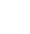 в соответствующей ячейке)Грузовой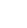 ГрузовойГрузовойАвтобусАвтобусАвтобусАвтобусАвтобусАвтобусЛегковойЛегковойЛегковойЛегковойГосударственная принадлежность АТС (укажите в соответствующей ячейке)КазахстанКазахстанКазахстанРоссияРоссияРоссияРоссияРоссияРоссияБеларусьБеларусьБеларусьБеларусьГосударственная принадлежность АТС (укажите в соответствующей ячейке)УзбекистанУзбекистанУзбекистанУзбекистанУзбекистанУзбекистанУзбекистанКыргызстанКыргызстанКыргызстанКыргызстанКыргызстанКыргызстанГосударственная принадлежность АТС (укажите в соответствующей ячейке)Другое государство_______________________Другое государство_______________________Другое государство_______________________Другое государство_______________________Другое государство_______________________Другое государство_______________________Другое государство_______________________Другое государство_______________________Другое государство_______________________Другое государство_______________________Другое государство_______________________Другое государство_______________________Другое государство_______________________Номер государственного регистрационного номерного знака АТС________________________________________________________________________________________________________________________________________________________________________________________________________________________________________________________________________________________________________________________________________________________________________________________________________________________________________________________________________________________________________________________________________Номер государственного регистрационного номерного знака прицепа АТС__________________________________________________________________________________________________________________________________________________________________________________________________________________________________________________________________________________________________________________________________________________________________________________________________________________________________________________________Индивидуальный идентификационный номер лица, заполнившего талон (ИИН)ИИНБизнес- идентификационный номер лица, заполнившего талон (БИН)БИНФамилия, имя и отчество лица, заполнившего талон__________________/ ______________________ (Ф.И.О.)                           (подпись)__________________/ ______________________ (Ф.И.О.)                           (подпись)__________________/ ______________________ (Ф.И.О.)                           (подпись)__________________/ ______________________ (Ф.И.О.)                           (подпись)__________________/ ______________________ (Ф.И.О.)                           (подпись)__________________/ ______________________ (Ф.И.О.)                           (подпись)__________________/ ______________________ (Ф.И.О.)                           (подпись)__________________/ ______________________ (Ф.И.О.)                           (подпись)__________________/ ______________________ (Ф.И.О.)                           (подпись)__________________/ ______________________ (Ф.И.О.)                           (подпись)__________________/ ______________________ (Ф.И.О.)                           (подпись)__________________/ ______________________ (Ф.И.О.)                           (подпись)__________________/ ______________________ (Ф.И.О.)                           (подпись)